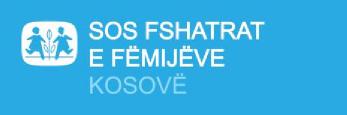 SOS Dečija sela Kosova traži da angažuje radnika/cu za održavanje kancelarija Angažman na određeno vreme (16 sati nedeljno)Ž/MDUŽNOSTI I ODGOVORNOSTI Ima odgovornost za čišćenje i održavanje kancelarija, kuhinja, toaleta i sale za sastanke.Čišćenje kancelarija, kuhinje i toaleta kancelarije;Pranje krpa za potrebe kancelarije;Čišćenje spoljnog prostora ispred kancelarije;Generalno čišćenje kancelarija jednom nedeljno;Redovno izveštavanje, usmeno i pismeno, o realizaciji datih obaveza i o bilo kojoj novoj situaciji ili eventualnim izmenama;Dužan/na je da poznaje pozadinu, filozofiju, principe, politiku i strukturu SOS Dečija sela Kosova;Dodatne dužnosti u okviru oblasti delovanja na zahtev poslodavca.PROFILObrazovanje: Srednji nivo obrazovanja Radno iskustvo je prednost Organizacione i komunikacione veštine RADNO VREME 16 sati nedeljno Potrebna dokumentacija: Aplikacija SOS Dečija sela Kosova; CV; Kopija diplome i sertifikata, pismo sa preporukama od prethodnog poslodavca. Dokumenta za apliciranje se dostavljaju na e-mail adresu hr.recruitment@soskosova.org, ili lično u SOS Dečija sela Kosova, u kancelariji u Gračanicu, ulica Vožda Karađorđa. Poslednji rok za dostavljanje: 22.03.2022. godine do 16.00 sati. Samo kandidati iz užeg spiska biće pozvani na intervju.Za više informacija, molimo vas kontaktirajte:E-mail hr.recruitment@soskosova.org ili Tel/ Fax: + 383 38 749-887SOS Dečija sela Kosova je nevladina i neprofitabilna organizacija za socijalni razvoj, aktivna u oblasti dečijih prava od 1999. godine, posvećena u obezbeđivanju doma i porodice za decu u potrebi i njihovo pripremanje za samostalan život.